Anexăla Hotărârea Curții de Conturinr. 33 din 25.04.2019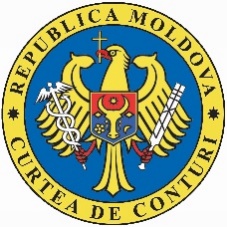 CURTEA DE CONTURI A REPUBLICII MOLDOVARAPORTUL auditului rapoartelor financiare consolidate ale Ministerului Finanțelor încheiate la 31 decembrie 2018 OPINIE Am auditat rapoartele financiare consolidate ale Ministerului Finanțelor pentru exercițiul încheiat la 31 decembrie 2018, care cuprind Bilanțul contabil, Raportul privind veniturile și cheltuielile, Raportul privind fluxul mijloacelor bănești, Raportul privind executarea bugetului, Raportul narativ privind executarea bugetului pe anul 2018, inclusiv un sumar al politicilor contabile semnificative. În opinia noastră, rapoartele financiare, sub toate aspectele semnificative, oferă o imagine corectă și fidelă în conformitate cu cadrul de raportare financiară aplicabil.BAZA PENTRU OPINIEAm realizat misiunea de audit în conformitate cu Standardele Internaționale ale Instituțiilor Supreme de Audit (ISSAI). Responsabilitățile noastre, potrivit standardelor respective, sunt descrise în secțiunea VII Responsabilitățile auditorului într-un audit al rapoartelor financiare.Suntem independenți față de entitate și am îndeplinit responsabilitățile de etică în conformitate cu cerințele Codului etic al Curții de Conturi. Considerăm că probele de audit pe care le-am obținut sunt suficiente și adecvate pentru a furniza o bază pentru opinia noastră. ASPECTELE-CHEIE DE AUDITAspectele-cheie de audit sunt acele aspecte care, în baza raționamentului nostru profesional, au avut o importanță majoră pentru auditul rapoartelor financiare consolidate ale Ministerului Finanțelor încheiate la 31 decembrie 2018. Aceste aspecte au fost abordate în contextul auditului rapoartelor financiare în ansamblu și în formarea opiniei noastre asupra acestora și nu oferim o opinie separată cu privire la aceste aspecte. Considerăm că aspectele descrise mai jos, deși nu au influențat opinia noastră de audit, reprezintă aspectele-cheie de audit care trebuie comunicate în raportul nostru. Astfel,nu sunt identificate și reevaluate activele transmise de către Ministerul Finanțelor în cota-parte a capitalului social al Instituției publice ”Centrul de Tehnologii Informaționale în Finanțe” (în continuare – CTIF) în valoare de 12,2 mil. MDL. Cadrul de reglementare privind organizarea și funcționarea instituțiilor publice, inclusiv înregistrarea drepturilor în calitate de fondator al acestora este insuficient pentru a asigura consecvența procedurii de reorganizare a întreprinderilor de stat în instituții publice. Totodată, cadrul general de evidență contabilă și raportare financiară în sistemul bugetar nu dezvăluie metodologia de transmitere, modificare și returnare a cotei-părți a fondatorului în capitalul social și suplimentar al instituțiilor publice;Ministerul Finanțelor nu a elaborat și aprobat politica de contabilitate în domeniul de competență, iar politicile contabile ale aparatului ministerului și entităților din subordine reprezintă documente preluate din actul normativ, nefiind ajustate la specificul activității instituționale, ceea ce a afectat corectitudinea și plenitudinea unor înregistrări contabile și a altor informații cu caracter contabil;Raportul narativ consolidat al Ministerului Finanțelor, precum și cele prezentate de către aparatul ministerului și entitățile din subordine nu conțin dezvăluiri detaliate ale informațiilor financiare prin ce a fost limitat accesul utilizatorilor la informații veridice și complete; Serviciul Vamal la grupa de conturi 319 „Investiții capitale în active în curs de execuție” avea înregistrate 5 obiecte în valoare de 43,4 mil. MDL, care se utilizează de către instituție de o perioadă îndelungată fără a fi calculată uzura acestora. De asemenea, la grupa respectivă au fost atribuite neconform cheltuielile pentru reparația capitală a clădirilor și construcțiilor speciale în sumă de 5,9 mil. MDL.  Astfel, în bilanțul Serviciului Vamal și cel consolidat al ministerului valoarea contului 319 „Investiții capitale în active în curs de execuție” a fost supraevaluată cu 43,4 mil. MDL, iar a conturilor 311 „Clădiri” și 312 „Construcții speciale” a fost subevaluată cu aceeași valoare;similar anului precedent, avem incertitudini privind prezentarea reală a valorii clădirilor și construcțiilor, raportate la 31.12.2018, situație determinată de lipsa unor reglementări exhaustive privind reevaluarea activelor proprietate publică. Astfel, 8 imobile (cu valoarea de bilanț de 33,8 mil. MDL) rămân subevaluate cu 15,0 mil. MDL în raport cu valoarea cadastrală, iar 15 imobile (cu valoarea de bilanț de 162,4 mil. MDL)  rămân supraevaluate cu 127,8 mil. MDL în raport cu valoarea cadastrală; rămâne nesoluționată problema privind înregistrarea integrală a drepturilor de gestiune economică asupra bunurilor imobile și terenurilor aflate în gestiunea Serviciului Vamal, Inspecției Financiare și Serviciului Fiscal de Stat. Totodată, pe parcursul anului 2018 au fost înregistrate la Agenția Servicii Publice drepturile de gestiune asupra a 2 terenuri și 22 clădiri și construcții;aparatul ministerului a utilizat neconform contul 723 „Corectarea rezultatelor anilor precedenți” pentru reflectarea majorării cotei-părți în capitalul social în CTIF în sumă de 10,3 mil. MDL, iar Serviciul Vamal și Serviciul Fiscal de Stat, în aceeași sumă, prin intermediul contului 723 au închis creanțele aferente întreprinderilor de stat fondate;deși raportul consolidat al Ministerului Finanțelor nu a fost denaturat, în raportul financiar al Serviciului Vamal nu au fost raportate cheltuielile aferente transmiterii activelor cu titlu gratuit, în sumă de 9,8 mil. MDL. Serviciul Vamal, la înregistrarea operațiunilor de transmitere a activelor cu titlul gratuit Birourilor Vamale, a aplicat neconform contul 723 „Corectarea rezultatelor anilor precedenți”. CONTINUITATEA ACTIVITĂȚIINu am identificat evenimente, condiții sau aspecte care să indice existența unei incertitudini care ar putea pune la îndoială în mod semnificativ capacitatea entităților de a-și continua activitatea conform principiului continuității activității.ALTE INFORMAȚIIInformația prezentată în acest paragraf nu afectează opinia exprimată, dar atragem atenția utilizatorilor asupra următoarelor aspecte:rezultatele autoevaluării controlului intern managerial în cadrul Ministerului Finanțelor sunt diferite de observațiile auditului public extern. Astfel, urmare a autoevaluării, ministrul a dat asigurare că atât în cadrul aparatului ministerului, cât și la nivelul instituțiilor subordonate rapoartele financiare întocmite și prezentate conțin informații complete în conformitate cu prevederile Ordinului ministrului finanțelor nr. 216 din 28.12.2015 „Cu privire la aprobarea Planului de conturi contabile în sistemul bugetar și a Normelor metodologice privind evidența contabilă și raportarea financiară în sistemul bugetar”. Aceeași asigurare a fost oferită și de către auditul intern; cerințele și recomandările anterioare ale Curții de Conturi au fost realizate parțial. Din 7 recomandări înaintate entităților spre implementare, integral au fost executate 2 recomandări și parțial o singură recomandare. Pe parcursul primului semestru al anului  2019, urmează a fi implementate încă 4 recomandări.RESPONSABILITĂȚILE CONDUCERII PENTRU RAPOARTELE FINANCIARE CONSOLIDATEMinistrul  finanțelor, în calitate de conducător al organului central de specialitate al administrației publice, este responsabil de întocmirea și semnarea rapoartelor financiare consolidate în conformitate cu cadrul de raportare financiară aplicabil, precum și de organizarea sistemului de control intern, pentru a asigura desfășurarea organizată și eficientă a activității economice a entității, inclusiv respectarea strictă a integrității activelor, prevenirea și descoperirea cauzelor de fraudă și eroare, exactitatea și plenitudinea înregistrărilor contabile, precum și pregătirea oportună a unor informații financiare credibile.  VII. RESPONSABILITĂȚILE AUDITORULUI ÎNTR-UN AUDIT AL RAPOARTELOR FINANCIARE CONSOLIDATEResponsabilitatea noastră este de a planifica și realiza misiunea de audit, cu obținerea probelor suficiente și adecvate în vederea susținerii bazei pentru opinia de audit. Obiectivele noastre sunt: obținerea unei asigurări rezonabile că rapoartele financiare consolidate nu sunt afectate de denaturări semnificative, cauzate de fraude sau erori, precum și emiterea unei opinii.Asigurarea rezonabilă este un nivel ridicat de asigurare, dar nu este o garanție că un audit efectuat în conformitate cu ISSAI va detecta întotdeauna o denaturare semnificativă atunci când ea există. Denaturările pot fi urmare a fraudelor sau erorilor. Totodată, denaturările pot fi considerate semnificative dacă, în mod individual sau în ansamblu, pot influența deciziile economice ale utilizatorilor acestor rapoarte financiare.O descriere suplimentară a responsabilităților auditorului într-un audit al rapoartelor financiare este plasată pe site-ul Curții de Conturi, la adresa: http://www.ccrm.md/activitatea-curtii-de-conturi-1-25. Această descriere face parte din raportul nostru de audit.Echipa de audit din cadrul Direcției generale metodologie, planificare și raportare:Responsabil de monitorizarea și asigurarea calității auditului: Anexala Raportul auditului rapoartelor financiare consolidate ale Ministerului Finanțelorîncheiate la 31 decembrie 2018BILANȚUL CONTABILla 31 decembrie 2018                                                                                                                                                            u/m mil. MDLRAPORTUL PRIVIND VENITURILE ȘI CHELTUIELILEla 31 decembrie 2018                                                                                                                                                                     u/m mil. MDLIon CHICU  __________________________Ministru   Diana CAZACU  __________________________contabil șef/executor                                                                             RAPORTUL PRIVIND FLUXUL MIJLOACELOR BĂNEȘTIla 31 decembrie 2018                                                                                                                                                                     u/m mil. MDLIon CHICU  __________________________Ministru   Diana CAZACU  __________________________contabil șef/executor                                                                             RAPORTUL PRIVIND EXECUTAREA BUGETULUI la 31 decembrie 2018                                                                                                                                                                                                                                                                                       u/m mil.MDLIon CHICU  __________________________                                                                                                                                                                                                                  Diana CAZACU_______________________                                    Ministru                                                                                                                                                                                                                                                       contabil șef/executor MD-2001, mun. Chișinău, bd. Ștefan cel Mare și Sfânt nr.69, tel.: (+373) 22 23 25 79, fax: (+373) 22 23 30 20, www.ccrm.md;e-mail: ccrm@ccrm.mdȘeful echipei de audit,auditor public principalNatalia BaxaneanAuditor public principal Lidia TonuAuditor public superiorLucia DraguțanAuditor public superiorIrina ȚușcaȘeful Direcției metodologie și audit din cadrul DG MPR	  Angela CurchinResponsabil de audit: Șef interimar al Direcției generale metodologie, planificare și raportareTatiana Vozian2017MDL’0000002018MDL’000000ACTIVE NEFINANCIARE1XXMIJLOACE FIXEClădiriConstrucții specialInstalații de transmisieMașini și utilajeMijloace de transportUnelte și scule, inventar de producere și gospodărescActive materialeAlte mijloace fixeInvestiții capitale în active în curs de execuțieTOTAL mijloace fixeUZURA MIJLOACELOR FIXEUzura mijloacelor fixeAmortizarea activelor nematerialeTOTAL uzura mijloacelor fixe și amortizareaValoarea de bilanț a mijloacelor fixeSTOCURI DE MATERIALE CIRCULANTECombustibil, carburanți și lubrifianțiPiese schimbProduse alimentareMedicamente și materiale sanitareMateriale pentru scopuri didactice, științifice și alte scopuriMateriale de uz gospodăresc și rechizite de birouMateriale de construcțieAccesorii de pat, îmbrăcăminte, încălțăminteAlte materialeTOTAL stocuri de materiale circulanteACTIVE NEPRODUCTIVETerenuriTOTAL active neproductiveTOTAL ACTIVE NEFINANCIAREACTIVE FINANCIARECREANȚE INTERNEAcțiuni și alte forme de participare în capital în interiorul țăriiAlte creanțe ale instituțiilor bugetareTOTAL creanțe interneMIJLOACE BĂNEȘTIConturi curente în sistemul trezorerialAlte valori și mijloace băneștiTOTAL mijloace băneștiTOTAL ACTIVE FINANCIARETOTAL ACTIVDATORIIAlte datorii interne ale bugetuluiAlte datorii ale instituțiilor bugetareTOTAL datorii interneTOTAL DATORIIREZULTATERezultatul financiar din anul curentTOTAL REZULTATUL FINANCIAR AL Inst. BugetareTOTAL ACTIVCONTURI EXTRABILANȚIEREActive luate în locațiune/arendaValori în mărfuri și materiale primite în custodieRestanțele anuale ale debitorilor insolvabiliAlte conturi extrabugetareTOTAL CONTURI EXTRABILANȚIEREIon CHICU  __________________________Ministru   Diana CAZACU  __________________________contabil șef/executor                                                                             1.11.1.11.1.21.1.31.1.41.1.51.1.61.1.71.1.81.1.91.1.9991.21.2.11.2.21.2.9991.31.51.5.11.5.21.5.31.5.41.5.51.5.61.5.71.5.81.5.91.5.9991.91.9.11.9.999233.13.1.33.1.53.1.9993.33.3.13.3.73.3.9994566.1.36.1.46.1.99971010.2.210.2.999121313.3813.3913.4413.4913.999X376,7113,817,8504,8232,357,2217,13,457,81 580,9X747,7175,7923,4657,5X1,313,60,010,110,4511,20,1529,087,863,7X30,630,6751,8XX51,04,855,8X2,34,97,263,0814,8X0,354,654,954,9X759,9759,9814,8X0,564,830,011,16,5X426,3108,513,3524,5240,050,7235,60,6103,01 702,5X869,2209,11 078,3624,2X1,333,60,010,120,5818,160,9736,913,06104,7X79,879,8808,7XX14,46,921,3X2,56,99,430,7839,4X0,473,173,573,5X765,9765,9839,4X0,65,950,011,047,62017MDL’0000002018MDL’000000VENITURIGRANTURI PRIMITEGranturi primite de la organizațiile internaționaleALTE VENITURIVenituri din vânzarea mărfurilor și serviciilorDonații voluntareAlte venituri și finanțăriCHELTUIELICHELTUIELI DE PERSONALRemunerarea munciiContribuții și prime de asigurări obligatoriiBUNURI ȘI SERVICIIBunuri cheltuieli privind utilizarea stocurilorServiciiCHELTUIELI PRIVIND DEPRECIEREA ACTIVELORCheltuieli privind uzura mijloacelor fixeCheltuieli privind amortizarea activelor nematerialeSUBSIDIISubsidii acordate întreprinderilor privateSubsidii acordate autorităților/IP la autogestiunePRESTAȚII SOCIALEPrestații sociale ale angajațilorALTE CHELTUIELIAlte cheltuieli curenteAlte cheltuieli ale instituțiilor bugetareREZULTATUL ANULUI CURENT11.31.3.21.41.4.21.4.41.4.622.12.1.12.1.22.22.2.12.2.22.32.3.12.3.22.52.5.22.5.42.72.7.32.82.8.12.8.331 117,15,45,41 111,632,70,011 078,891 285,2476,0591,0155,0194,135,3158,8150,564,386,219,919,90,09,89,8164,92,9162,0(-168,1)1 310,50,20,21 310,327,40,21 282,71 271,7876,3692,2184,1221,337,8183,5138,1120,717,40,10,00,113,113,122,92,120,738,82018  MDL’000000ACTIVITATEA OPERAȚIONALĂVENITURIGRANTURI PRIMITEGranturi primite de la organizațiile internaționaleALTE VENITURIVenituri din vânzarea mărfurilor și serviciilorDonații voluntareAlte venituri și finanțăriCHELTUIELICHELTUIELI DE PERSONALRemunerarea munciiContribuții și prime de asigurări obligatoriiBUNURI ȘI SERVICIIServiciiSUBSIDIISubsidii acordate autorităților/IP la autogestiunePRESTAȚII SOCIALEPrestații sociale ale angajațilorALTE CHELTUIELIAlte cheltuieli curenteFLUXUL NET AL ACTIVITĂȚII OPERAȚIONALEACTIVITATE INVESTIȚIONALĂACTIVE NEFINANCIAREProcurări de active nefinanciareMijloace fixeClădiriConstrucții specialeMașini și utilajeMijloace de transportUnelte și scule, inventar de producere și gospodărescActive nematerialeAlte mijloace fixeInvestiții capitale în active în curs de execuțieStocuri de materiale circulanteCombustibil, carburanți și lubrifianțiPiese de schimbProduse alimentareMedicamente și materiale sanitareMateriale pentru scopuri didactice, științifice și alte scopuriMateriale de uz gospodăresc și rechizite de birouMateriale de construcțieAccesorii de pat, îmbrăcăminte, încălțăminteAlte materialeREALIZAREA DE ACTIVE NEFINANCIAREMijloace de transportFLUXUL NET AL ACTIVITĂȚII INVESTIȚIONALEValoarea netă a activelor financiareÎmprumuturi recreditate instituțiilor financiareValoarea netă a datoriilorÎmprumuturi externeFLUXUL NET AL ACTIVITĂȚII FINANCIAREDIFERENȚA DE CURS VALUTARMODIFICAREA SOLDULUI DE MIJLOACE BĂNEȘTIMIJLOACE BĂNEȘTI LA ÎNCEPUTUL PERIOADEICORECTAREA SOLDULUI DE MIJLOACE BĂNEȘTIMIJLOACE BĂNEȘTI LA SFÂRȘITUL PERIOADEI122.32.3.22.42.4.22.4.42.4.633.13.1.13.1.23.23.2.13.43.4.43.63.6.33.73.7.14566.16.1.16.1.1.16.1.1.26.1.1.46.1.1.56.1.1.66.1.1.76.1.1.86.1.1.96.1.36.1.3.16.1.3.26.1.3.36.1.3.46.1.3.56.1.3.66.1.3.76.1.3.86.1.3.96.26.2.1.5799.5.21010.7.1111213141516X1 238,70,20,21 238,626,20,21 212,21 059,9862,4681,0181,4181,2181,20,10,113,113,13,13,1178,8XX189,9122,112,70,537,88,74,210,0990,00148,167,810,01,30,030,070,213,90,514,527,30,010,01(189,9)(5,2)(5,2)16,516,511,3(0,1)(0,1)2,1(0,2)2,0Denumirea indicatoruluiECO k1-k6Aprobat inițial pe an,MDL’000000Plan precizat pe an,MDL’000000Executat în perioada de gestiune,MDL’000000Venituri/ cheltuieli efective,MDL’000000Total,MDL’000000Total,MDL’000000Inclusiv cu termen de achitare expirat,MDL’000000Inclusiv cu termen de achitare expirat,MDL’000000Inclusiv cu termen de achitare expirat,MDL’000000Denumirea indicatoruluiECO k1-k6Aprobat inițial pe an,MDL’000000Plan precizat pe an,MDL’000000Executat în perioada de gestiune,MDL’000000Venituri/ cheltuieli efective,MDL’000000CreanțeDatoriiCreanțeDatoriiDatoriiI. VENITURI, TOTAL1 251,51 303,11 238,81 310,52,42,40,11,21,2Inclusiv:    Granturi primate de la organizațiile internaționale 132    22,8    23,0        0,2      0,2    Venituri din vânzarea mărfurilor şi serviciilor 142   36,1    37,2        26,2      27,4     2,39    2,4     0,1    1,2    1,2    Donații voluntare 144     0,2         0,2       0,2    Finanțare de la buget 1491 192,51 242,7     1 212,2   1 282,7     0,01II. CHELTUIELI, TOTAL1 112,61 086,21 059,91 271,74,167,01,70,20,2Inclusiv:     Remunerarea muncii211712,0691,2681,0692,20,250,60,002     Contribuții şi prime de asigurări obligatorii212187,8184,8181,4184,10,0211,0     Bunuri-cheltuieli privind utilizarea stocurilor221xxx37,8xx x x x    Servicii222200,4191,4181,1183,51,54,2 0,02 0,2 0,2    Cheltuieli privind uzura mijloacelor fixe231xxx120,7xxxxx    Cheltuieli privind amortizarea activelor nemateriale232xxx17,4xxxxx    Subsidii acordate autorităţilor/instituţiilor publice la autogestiune2540,10,10,1    Prestații sociale ale angajatorilor2738,314,213,10,3    Alte cheltuieli curente2813,94,53,12,12,40,71,7    Alte cheltuieli ale autorităţilor/instituţiilor bugetare28920,7SOLD OPERAȚIONAL138,9216,9178,938,8XXXXXIII. ACTIVE NEFINANCIARE158,9236,1189,9X0,33,70,011    Clădiri3111,013,912,6x0,0    Construcții speciale3120,040,50,4x    Mașini şi utilaje31422,346,737,8x1,8    Mijloace de transport3150,18,78,60,004     Unelte şi scule, inventar de producere şi gospodăresc3162,24,44,20,1Active nemateriale3175,211,810,10,4Denumirea indicatoruluiECOk1-k6Aprobat iniţial pe an,MDL’000000Plan precizat pe an,MDL’000000Executat în perioada de gestiune,MDL’000000Venituri/ cheltuieli efective,MDL’000000TotalMDL’000000TotalMDL’000000Inclusiv cu termen de achitare expiratMDL’000000Inclusiv cu termen de achitare expiratMDL’000000Inclusiv cu termen de achitare expiratMDL’000000CreanțeDatoriiCreanțeCreanțeDatorii   Investiții capitale în active în curs de execuție31968,472,048,1x0,0001   Combustibil, carburanți şi lubrifianți33113,610,610,0x0,30,3   Piese de schimb3321,01,51,3x0,0040,0010,010,01   Produse alimentare3330,10,060,03x   Medicamente şi materiale sanitare3340,10,070,06x   Materiale pentru scopuri didactice, științifice şi alte scopuri3350,30,30,17   Materiale de uz gospodăresc şi rechizite de birou3365,915,413,9x0,010,70,090,09   Materiale de construcție3370,30,50,5x0,020,090,00010,0001   Accesorii de pat, îmbrăcăminte, încălțăminte3382,414,514,4x0,03   Alte materiale33935,835,127,3x0,010,1SOLD BUGETAR (DEFICIT/EXCEDENT)-20,0-19,3-11,038,8xxxxxIV. ACTIVE FINANCIARE-0,4-5,2-5,3xxxxxx      Diferența de curs pozitivă4210,9      Diferența de curs negativă422-1,0      Împrumuturi recreditate instituțiilor nefinanciare472-0,4-5,2-5,2V. DATORII 20,522,416,5xxxxxx      Împrumuturi externe59520,522,416,5xxxxxxModificarea soldului-2,00,138,8xxxxxSoldul la începutul perioadei de gestiune0,0182,02,0759,9xxxxxCorectarea soldului la începutul perioadei de gestiune-0,2-44,06xxxxxSoldul la sfârșitul perioadei de gestiunexxxxx